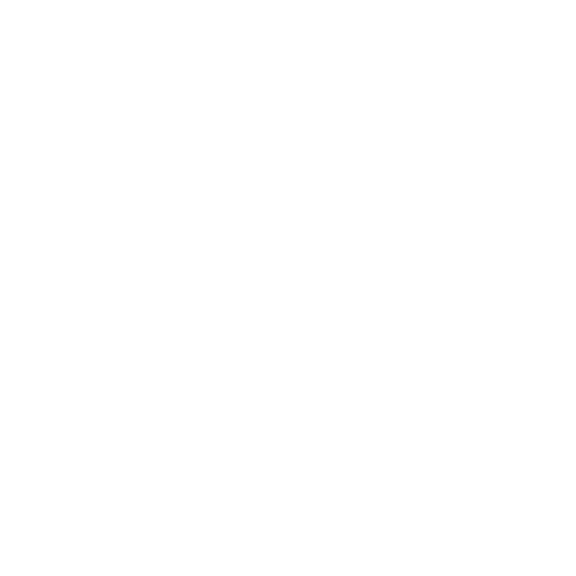   				 All Aqua classes are held at the Community Center pool.  Preregistration is required for all classes.MondayTuesdayWednesdayThursdayFridaySaturdaySunday7:00 -    8:00am      Align & Flow             Yoga             Joni8:00 -   8:50amH.I.I.T it HardJanetLaBlastBarb      Chisel       Janet           Pilates            LoriBoomer FitnessCindy:3 8:45 -            9:35amAqua Cardio, Core & StrengthJeriAqua Cardio, Core & StrengthJanet/CindyDeep WaterJeriAqua BlastBarbAqua ZumbaKrystalAqua Cardio, Core & StrengthWenonah    9:00 – 9:50 amAqua Cardio, Core & StrengthCarla9:00 – 9:50     9:15-               10:05amZUMBALucianaHatha YogaGwen(9:15 – 10:30 am)PilatesLisa    Boomer FitnessCarlaStretch & RestoreMaegen(10:30 -11:45)Hatha YogaKim(9:15 – 10:30 am)EnerchiAlisa   BARRE above               #58719        5/5 -6/16 (9:15 – 10:15 am)NO CLASS 5/12ZUMBANolana9:00 – 10:05 am1:00 –2:00pmWeight Room Training#588806/6 – 6/29Weight Room Training#588806/6 – 6/29    6:00-      6:50pmZUMBANolana            SilverSneaker/Beginner        Appropriate          Free class       Fee-based classTakes place inDakota Room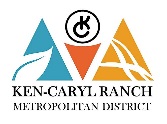 TypeProgramDescriptionLengthIntensityResults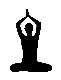 ALIGN & FLOW YOGAThis class is appropriate for everyone.  Focuses alignment-based direction, movement (flow) and rest.  Greet the sun and start the day nourished, refreshed and ready for the day.60Low to ModerateImproves joint flexibilityTones & shapesEnhances mental wellbeing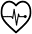 AQUA BLASTA dance fitness workout in the water. Using all genres of music to steps such as the Jive, Waltz, Salsa and more. A fun and fantastic workout!50Low to ModerateImproves heart & ling health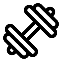 AQUA CARDIO, CORE & STRENGTHProvides a refreshing workout that incorporates cardio, resistance, and core training without impact to the joints.  Resistance tools may include buoyant water weights and noodles50Moderate to HighImproves heart & lung fitnessTones & shapesHelps burn body fatIncreases strength & enduranceAQUA ZUMBAGreat cardio workout and dance party in the pool!  The best of both worlds – fun cardio workout to great music with little impact to the joints.50ModerateImproves heart & lung healthBOOMER FITNESSThis class gets your heart rate elevated to improve your cardiorespiratory system, then uses equipment to improve strength, flexibility, range of movement, balance, posture and core condition.50LowIncrease metabolismImprove heart & lung fitnessTones & shapesFunctional strength & balanceCHISELProgressive technique of strength training will continually challenge your muscles; which will change your lean muscle mass, bone density, metabolic rate as well as strength!50HighIncreases strength and enduranceTones & shapesHelps maintain bone health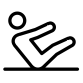 ENERCHIEnerchi is the Silver Sneakers version of Tai Chi.  This class provides low-intensity movements that improves balance, reduces stress, improves brain power, helps your heart and improves core strength.50Low to ModerateImproves balanceImproves core strengthBoost brain powerEnhances mental wellbeingDEEP WATERThis class takes place in the diving well of the pool.  Resistance may include weights and noodles.50Moderate to HighImproves heart & lung health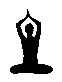 HATHA YOGAThis class explores the relationship between body, breath and movement. This class combines posture with breath and focuses on alignment, balance, breath awareness, strengthening and stretching. The posture series will differ from week to week.75Moderate Improves joint flexibilityTones & shapesEnhances mental wellbeingH.I.I.T. IT HARDThis class uses HITT (High Intensity Interval Training), weights and challenging core work to challenge every muscle in your body!  All this work is designed to keep your body burning calories for hours after you are done!50Moderate        To      HighIncrease metabolismImproves agility, coordination, strength & enduranceImproves heart & lung fitness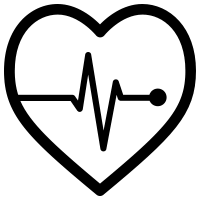 LABLASTA dance fitness program with no partner needed.  This class uses all genres of music, includes weight training and will get you moving to dances like the Jive, Salsa, Quickstep, Paso Doble, Viennese Waltz and many more.50ModerateIncrease metabolismDevelops self-expressionImprove coordinationPILATESThis class is designed to develop core strength, mobility and coordination.  Using traditional Pilates, yoga poses, stretching, movement patterns and conditioning exercises.  Pilates participants will enjoy improvement in posture, flexibility, balance and overall toning.50Low to ModerateTones & shapesCore challengesImproves posture & flexibilitySTRETCH & RESTORE All levels welcome. This class provides movement and postures to wake up the body and then follows with stretching to rejuvenate, release tension, increase range of motion and improve flexibility.  75Low to ModerateImproves joint flexibilityTones & shapesEnhances mental wellbeingZUMBAThe Zumba® program fuses hypnotic Latin rhythms and easy-to-follow moves to create a one-of-a-kind fitness program.  Loads of fun!!!50ModerateIncrease metabolismDevelops self-expressionImprove coordination